РЕШЕНИЕ     № 2       УНАФЭ     № 2    БЕГИМИ     № 2 31 января  2013 г.                                                                              с.п. АргуданОб   исполнении бюджета сельского поселения Аргудан Лескенского муниципального района КБР за 2012 год.           Рассмотрев представленные материалы по исполнению бюджета сельского поселения Аргудан Лескенского муниципального района Кабардино-Балкарской Республики, Совет местного самоуправления сельского поселения Аргудан Лескенского муниципального района Кабардино-Балкарской Республики 
             РЕШАЕТ:Утвердить отчет об исполнении бюджета сельского поселения Аргудан за 2012 год по расходам в сумме 9924,2 тыс. руб. и доходам в сумме 9791,6  тыс. руб., в т.ч. собственные доходы в сумме 5147,6 тыс. руб.  согласно приложению. (прилагается).  Настоящее Решение обнародовать в предусмотренном законном порядке. Глава СП Аргудан                                                                              Ф. ИвазоваОТЧЕТоб исполнении бюджета сельского поселения Аргудан на 01.01.2013г.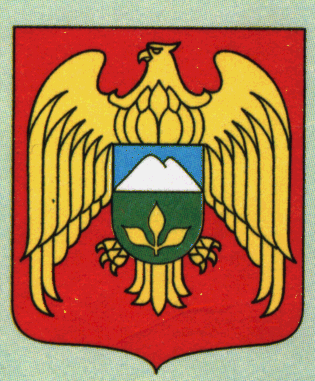 СОВЕТ МЕСТНОГО САМОУПРАВЛЕНИЯ СЕЛЬСКОГО ПОСЕЛЕНИЯ АРГУДАН ЛЕСКЕНСКОГО МУНИЦИПАЛЬНОГО РАЙОНА КАБАРДИНО-БАЛКАРСКОЙ РЕСПУБЛИКИКЪЭБЭРДЕЙ-БАЛЪКЪЭР РЕСПУБЛИКЭМ И ЛЭСКЭН МУНИЦИПАЛЬНЭ КУЕЙМ ЩЫЩ АРГУДАН КЪУАЖЭ СОВЕТЫМ И  ЩIЫПIЭ САМОУПРАВЛЕНЭКЪАБАРТЫ-МАЛЪКЪАР РЕСПУБЛИКАНЫ ЛЭСЧЭН МУНИЦИПАЛЬНЫЙ РАЙОНУНУ АРГУДАН ЭЛ ПОСЕЛЕНИЯСЫНЫ  ЖЕР-ЖЕР САМОУПРАВЛЕНИЯСЫ СОВЕТИНаименование доходовКБКПлан год (руб.)Факт (руб.)% исполненияНалог на доходы495133,89462610,2793,418210102010011000110450761,9718210102010012000110442,661821010202001100011011405,8018210102020012000110-0,16Сельхозналог85028,9485540,84100,61821050301001100011079866,5118210503010012000110547,7918210503010013000110496,86182105030200110001104281,1618210503020012000110333,521821050302001300011015,00Налог на имущество физ. лиц82300,9489048,76108,21821060103010100011081115,45182106010301020001107933,31Земельный налог99054,6877941,8078,71821060601310100011035413,94182106060131020001102965,8218210606023101000110        38203,6818210606023102000110655.0918210904053101000110-81,7218210904053102000110784,99Арендная плата803111050101000001205688356,524398945,8877,3803114060131000004309459,599459,591007031110502510000012013200024000,0018,2Итого собственных доходов6591334,565147546,9478,1Дотация703202010011000331512003116698,370320201001100034151291600291600100703202020081000011511166247,241166247,24100703202020081000021511434872,761434872,76100703202020411000021511500000150000010070320203015100000151237500237500100703202040251000001511216912169100Итого доходов11253754,569791605,1487,0Остаток на начало года1443475,44Всего доходов11235080,58Расходы12703230,009924182,8478,10102 (глава)570185,62570185,621000104 (аппарат)2619154,602606139,601000107 (другим бюджетам)9142,0091421000203 (военкомат)237500,002375001000409 (дороги)1500000,0015000001000502 (взнос в устав. к-л)700000,007000001000503 (ЖКХ)465662,4465662,401000801 (культура)978255,38978255,381001003 (обесп. мол. семей жил. соц. помощь)5259300,002499267,8447,51101 (физ-ра и спорт)364030,0035803098,4Остаток на конец периода1310897,74